التاريخ: ...........................التوقيع: ...........................QFO-SR-DR-026الرمز:اسـم النمـــــوذج:  تقييم عمل فني لغايات الترقية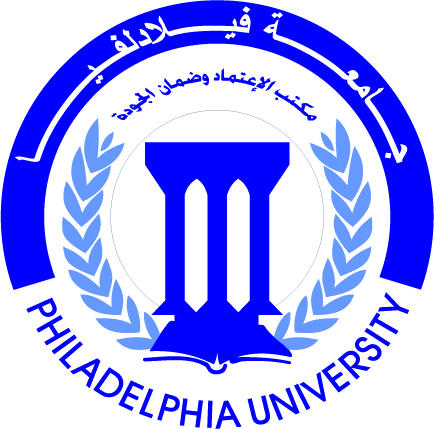 جامعة فيلادلفياPhiladelphia  University1رقم الإصدار: (Rev)الجهة المصدرة:  عمادة البحث العلمي والدراسات العلياجامعة فيلادلفياPhiladelphia  University22-12-2020تاريخ الإصدار:الجهة المدققة:  عمادة ضمان الجودة جامعة فيلادلفياPhiladelphia  University3عدد صفحات:الجهة المدققة:  عمادة ضمان الجودة جامعة فيلادلفياPhiladelphia  Universityعنوان العمل الفني:عنوان العمل الفني:عنوان العمل الفني:عنوان العمل الفني:عنوان العمل الفني:عنوان العمل الفني:عنوان العمل الفني:عنوان العمل الفني:عنوان العمل الفني:عنوان العمل الفني:عنوان العمل الفني:تقييم العمل الفنيتقييم العمل الفنيتقييم العمل الفنيتقييم العمل الفنيتقييم العمل الفنيتقييم العمل الفنيتقييم العمل الفنيتقييم العمل الفنيتقييم العمل الفنيتقييم العمل الفنيتقييم العمل الفنيعناصر التقييمعناصر التقييمعناصر التقييمعناصر التقييم20%20%40%60%80%100%1.مدى إضافة العمل الفني للمعرفة العلمية.مدى إضافة العمل الفني للمعرفة العلمية.مدى إضافة العمل الفني للمعرفة العلمية.مدى إضافة العمل الفني للمعرفة العلمية.2.مدى نجاح المؤلف في عرض العمل الفني بطريقة متكاملة وسليمة وواضحة.مدى نجاح المؤلف في عرض العمل الفني بطريقة متكاملة وسليمة وواضحة.مدى نجاح المؤلف في عرض العمل الفني بطريقة متكاملة وسليمة وواضحة.مدى نجاح المؤلف في عرض العمل الفني بطريقة متكاملة وسليمة وواضحة.3.مدى الحاجة للمعلومات الواردة في العمل الفني.مدى الحاجة للمعلومات الواردة في العمل الفني.مدى الحاجة للمعلومات الواردة في العمل الفني.مدى الحاجة للمعلومات الواردة في العمل الفني.4.مدى خلو العمل الفني  من الأخطاء ؟مدى خلو العمل الفني  من الأخطاء ؟مدى خلو العمل الفني  من الأخطاء ؟مدى خلو العمل الفني  من الأخطاء ؟5.مدى انسجام مواضيع العمل الفني.مدى انسجام مواضيع العمل الفني.مدى انسجام مواضيع العمل الفني.مدى انسجام مواضيع العمل الفني.6.هل يستقطب العمل الفني قاعدة واسعة من المهتمين في مجال تخصصه؟هل يستقطب العمل الفني قاعدة واسعة من المهتمين في مجال تخصصه؟هل يستقطب العمل الفني قاعدة واسعة من المهتمين في مجال تخصصه؟هل يستقطب العمل الفني قاعدة واسعة من المهتمين في مجال تخصصه؟7.هل يؤدي العمل الفني الغرض الذي عملا من أجله؟هل يؤدي العمل الفني الغرض الذي عملا من أجله؟هل يؤدي العمل الفني الغرض الذي عملا من أجله؟هل يؤدي العمل الفني الغرض الذي عملا من أجله؟رأي المقومرأي المقومرأي المقومرأي المقومرأي المقومرأي المقومرأي المقومرأي المقومرأي المقومرأي المقومرأي المقومالتقدير العام للعمل الفني:(توضع النسبة المئوية في داخل المربع)التقدير العام للعمل الفني:(توضع النسبة المئوية في داخل المربع)التقدير العام للعمل الفني:(توضع النسبة المئوية في داخل المربع)%                  %                  %                  General Assessment of the art work(% Mark should be placed inside the square)General Assessment of the art work(% Mark should be placed inside the square)General Assessment of the art work(% Mark should be placed inside the square)General Assessment of the art work(% Mark should be placed inside the square)General Assessment of the art work(% Mark should be placed inside the square)يقبل العمل الفني لأغراض الترقية:(يقبل العمل الفني لأغراض الترقية إذا حصل على علامة 75% فما فوق).يقبل العمل الفني لأغراض الترقية:(يقبل العمل الفني لأغراض الترقية إذا حصل على علامة 75% فما فوق).يقبل العمل الفني لأغراض الترقية:(يقبل العمل الفني لأغراض الترقية إذا حصل على علامة 75% فما فوق).نعم           Yesنعم           Yesنعم           Yesلا                  Noلا                  Noلا                  Noلا                  Noلا                  Noيعتبر العمل الفني مميزاً:(يعتبر العمل الفني مميزاً إذا حصل على علامة 90% فما فوق).يعتبر العمل الفني مميزاً:(يعتبر العمل الفني مميزاً إذا حصل على علامة 90% فما فوق).يعتبر العمل الفني مميزاً:(يعتبر العمل الفني مميزاً إذا حصل على علامة 90% فما فوق).نعم           Yesنعم           Yesنعم           Yesلا                  Noلا                  Noلا                  Noلا                  Noلا                  Noهل يعتبر العمل الفني مميزاً؟	هل يعتبر العمل الفني مميزاً؟	هل يعتبر العمل الفني مميزاً؟	هل يعتبر العمل الفني مميزاً؟	Do you consider the art work to be distinguished?    Do you consider the art work to be distinguished?    Do you consider the art work to be distinguished?    Do you consider the art work to be distinguished?    Do you consider the art work to be distinguished?    Do you consider the art work to be distinguished?    Do you consider the art work to be distinguished?    اذكر تبريراً لاعتبار العمل الفني مميزاً؟اذكر تبريراً لاعتبار العمل الفني مميزاً؟اذكر تبريراً لاعتبار العمل الفني مميزاً؟اذكر تبريراً لاعتبار العمل الفني مميزاً؟Justify why the art work is distinguishedJustify why the art work is distinguishedJustify why the art work is distinguishedJustify why the art work is distinguishedJustify why the art work is distinguishedJustify why the art work is distinguishedJustify why the art work is distinguishedمقترحات إضافية قد تساعد في رفع سوية العمل الفنيمقترحات إضافية قد تساعد في رفع سوية العمل الفنيمقترحات إضافية قد تساعد في رفع سوية العمل الفنيمقترحات إضافية قد تساعد في رفع سوية العمل الفنيFurther suggestions that may improve the level of the art workFurther suggestions that may improve the level of the art workFurther suggestions that may improve the level of the art workFurther suggestions that may improve the level of the art workFurther suggestions that may improve the level of the art workFurther suggestions that may improve the level of the art workFurther suggestions that may improve the level of the art workملاحظات أخرىملاحظات أخرىملاحظات أخرىملاحظات أخرىOther remarks:Other remarks:Other remarks:Other remarks:Other remarks:Other remarks:Other remarks:اسم المقيم (الاسم الرباعي)اسم المقيم (الاسم الرباعي)الرتبة العلميةالرتبة العلميةعنوان المقيم البريدي (كاملا)عنوان المقيم البريدي (كاملا)هاتفهاتفالبريد الإلكتروني للمقيمالبريد الإلكتروني للمقيمملاحظات Remarks:يجب أن يكون هذا التقرير شاملاً ومفصلاً ومطبوعاً.نرحب بأي تعليمات أو اقتراحات أو انتقادات إضافية لها علاقة بموضوع البحث.يمكنكم تعبئة النموذج وإرساله إلكترونياً من خلال الموقع:This report should be comprehensive, detailed and typewritten.Additional relevant comments, suggestions or criticism.For your convenience, you may fill and submit this form electronically at the web site:للتواصلللتواصلللتواصلالرجاء إرسال نموذج التقييم بعد تعبئته بالبريد الإلكتروني أو البريد العادي على العنوان الآتي:الرجاء إرسال نموذج التقييم بعد تعبئته بالبريد الإلكتروني أو البريد العادي على العنوان الآتي:الرجاء إرسال نموذج التقييم بعد تعبئته بالبريد الإلكتروني أو البريد العادي على العنوان الآتي:عمادة البحث العلمي والدراسات العلياجامعة فيلادلفياص. ب: 1 جامعة فيلادلفيا 19392- الأردن00962-6-4799000فرعي 2366 - 2376تلفون:عمادة البحث العلمي والدراسات العلياجامعة فيلادلفياص. ب: 1 جامعة فيلادلفيا 19392- الأردنResearch@philadelphia.edu.joبريد الكتروني:لاستعمال الدائرة الماليةلاستعمال الدائرة الماليةالمعلومات المالية "لغايات صرف المكافأة المالية"المعلومات المالية "لغايات صرف المكافأة المالية"الاسم الرباعي باللغة العربية:الاسم الرباعي باللغة الإنجليزية:ص. ب / الرمز البريدي:هاتف:اسم البنك:فرع البنك:رقم حساب البنك:رقم IBAN NUMBER: